                                  4º ANO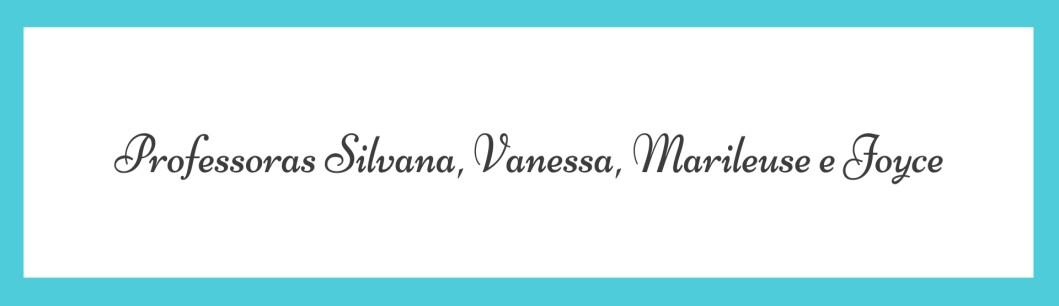              ATIVIDADES PARA 13 A 17 DE SETEMBRO DE 2021                                                        SEGUNDA-FEIRABiografia de Dom Pedro IIDom Pedro II (1825-1891) foi o segundo e último Imperador do Brasil. Tornou-se príncipe regente aos cinco anos de idade quando seu pai Dom Pedro I abdicou do trono. Aos 15 anos, foi declarado maior  de idade e coroado Imperador do Brasil. Seu reinado que durou quase cinquenta anos teve início no dia 23 de julho de 1840 e terminou no dia 15 de novembro de 1889, quando foi proclamada a República.Conhecido por seu amor às ciências e interesse por culturas diversas, literatura e plantas, D. Pedro II foi o governante do Brasil: assumiu oficialmente o poder aos 15 anos e reinou por quase meio século – 49 anos mais precisamente.Ao longo de seu reinado, D. Pedro II confrontou-se com muitos problemas que seguem desafiando as autoridades públicas até os dias de hoje, como a falta de saneamento básico, surtos de doenças e até mesmo a falta de água que desde aquela época já era um grande problema. No País.Responda:1- Pedro ll foi o Imperador do Brasil por aproximadamente 49 anos. Quem é a autoridade máxima na administração de sua cidade hoje?2- Se você fosse o prefeito de Hortolândia, quais seriam os três principais pontos da cidade que receberiam sua atenção? Que tipo de melhorias você faria nestes pontos?		3 - Explique com suas palavras o que é biografia.TERÇA-FEIRACuriosidade: Uma incômoda diarreia obrigou o príncipe Dom Pedro a fazer repetidas paradas ao longo dos 70 quilômetros da volta de Santos para São Paulo. Por volta das 16h30 do dia 7 de setembro de 1822, perto do riacho do Ipiranga, a tropa parou numa venda, numa área desabitada, para descansar e dar água para as mulas. Dom Pedro precisava se aliviar. Faltavam pouco para chegar a São Paulo, trecho em que passariam por apenas oito casas. Ali, naquele ponto, o príncipe recebeu as cartas do ministro José Bonifácio de Andrada e Silva e da mulher, a princesa Leopoldina, que desencadearam o grito de independência do Brasil de Portugal. Foi assim que um até então inexpressivo riacho (e não rio, por causa do pequeno volume de água) passou pela vida de Dom Pedro e entrou para a história brasileira. Os riachos, em sua maioria, são poluídos pela ação do homem, então não podemos consumir qualquer tipo de água.A água que consumimos diariamente precisa ser potável. Caso contrário, pode desencadear doenças como diarreia, hepatite, entre outras.O consumo de água potável é fundamental para manter o corpo hidratado. Confira abaixo outros benefícios alcançados através do consumo de água.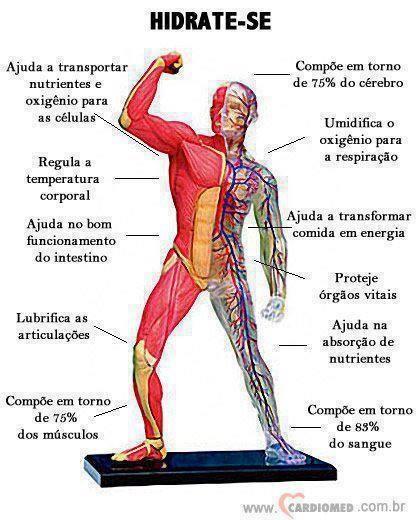 Responda:                        1-O que acontece com a pessoa que não bebe água?                         2-O que acontece com a pessoa que bebe pouca água?                                                                                         3-O que acontece com a pessoa que toma água dos rios? 4-Faça uma pesquisa sobre o Rio Ipiranga e como ele está atualmente. Poluído? Limpo?QUARTA-FEIRA	Para que se possa escrever a biografia de alguém, é preciso pesquisar sobre a vida e as realizações da pessoa. É importante, também, consultar outras fontes por meio de entrevista com o biografado, seus conhecidos, e com familiares que com ele conviveram, livros e artigos autobiográficos.	Escolham uma pessoa (mãe, pai, colega) e construa um roteiro para uma entrevista. É importante revisar as perguntas que serão feitas para que se possa obter um maior número possível de informações. Pergunte sobre fatos curiosos e de cunho emocional, para que os leitores sintam curiosidade e prazer em conhecer a vida da pessoa. Em seguida, escreva uma biografia sobre a pessoa entrevistada. QUINTA-FEIRAVocê já calculou quanto de água você consome? Nestes dias de crise hídrica e problema de abastecimento causado por desastres naturais o conhecimento sobre como usamos a água é primordial para saber onde podemos economizar.Segundo algumas tabelas-padrão, o consumo médio de água é de 150 litros/dia por pessoa.1. Calcule qual seria a quantidade de água necessária para uma pessoa em 5 dias.2. Calcule qual seria a quantidade de água necessária para uma pessoa em 7 dias.3. Observando a sua fatura de água, com referência no mês de agosto, responda:a) Qual foi o consumo de água em sua residência?c) Quantas pessoas moram em sua casa? d) Qual foi a quantidade consumida por pessoa neste mês? e) Você considera que em sua residência vocês estão utilizando água racionalmente? Justifique sua resposta.DIA DA SEMANAROTINA DIÁRIADESCRIÇÃO DAS ATIVIDADESSegunda-feira        13/09/2021Leitura diária: Assista ao vídeo “Biografia (para crianças) ”, disponível em: https://www.youtube.com/watch?v=iORhrcbxPK4 Português: Leia a biografia de D. Pedro II disponível logo abaixo. Em seguida, realize as atividades propostas. Educação Física: Que tal se exercitar um pouquinho? Dê uma olhadinha no PORTAL, na atividade preparada pelo professor de Educação Física!Terça-feira 14/09/2021Leitura diária: “A importância da água” – Cartilha Planeta Água. Disponível em: https://www.youtube.com/watch?v=HQYbLX7ieYo História: Leitura de texto e produção de linha do tempo. Veja orientação abaixo!Inglês: Hoje é dia de aprender uma nova língua: vamos estudar inglês! Dê uma olhadinha no PORTAL, na aula que a teacher preparou para você!Quarta-feira 15/09/2021Leitura diária: A água potável e o saneamento. Cuidando da água. Disponível em: https://www.youtube.com/watch?v=UJqlKd_sUmk&t=5s (Veja também material abaixo).Geografia: Leitura e produção de texto – Biografia. Veja orientações abaixo!Arte: Que tal fazer uma atividade de arte e exercitar a criatividade? Dê uma olhadinha na atividade de Arte em nosso PORTAL.Quinta-feira 16/09/2021Leitura diária: De Gotinha em Gotinha. Disponível em:https://www.youtube.com/watch?v=iJB1wp3I5PQ (Veja também material abaixo).Matemática: Responda as perguntas sobre consumo de água. Veja abaixo!Sexta-feira 17/09/2021Leitura diária: A água potável do planeta. Disponível em: https://www.youtube.com/watch?v=h56Uvx2ExFg&t=5s (Veja também material abaixo).Ciências: Faça um desenho a partir do tema “Água Potável e Saneamento”.